Und jetzt Du! - Fragen zum Weiterdenken: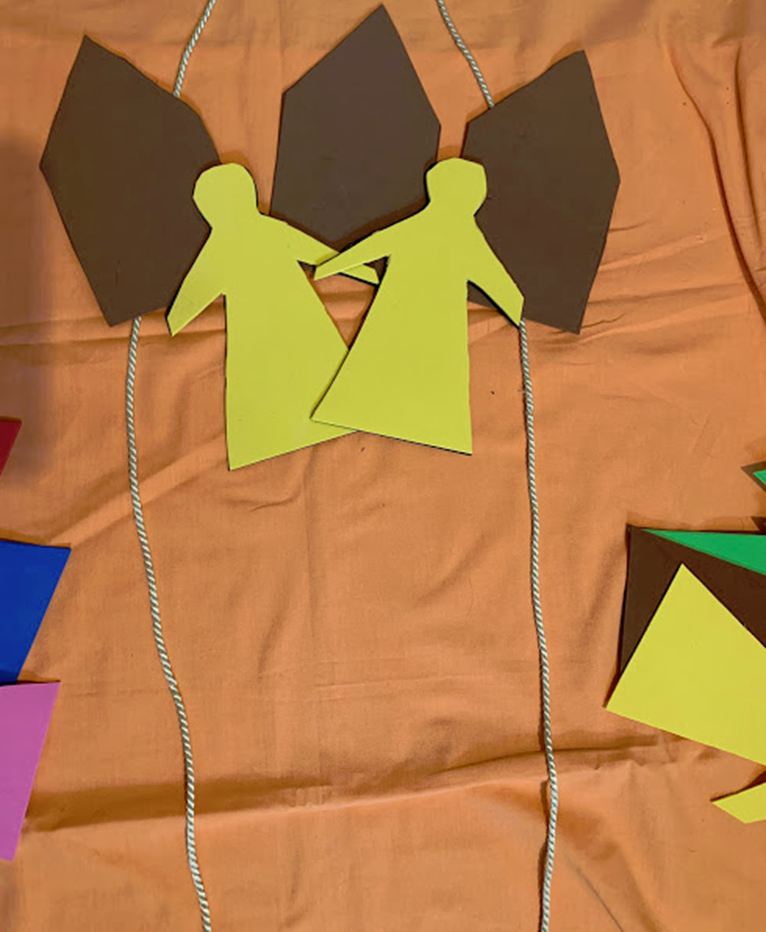 Was erzählen Andreas und Matthias den anderen Freunden von Jesus?________________________________________________________________________________________________________________________________________________________________________Was hat sie getröstet? _________________________________________________________________
_________________________________________________________________
Was hat ihnen Mut gemacht? __________________________________________________________________________________________________________________________________Wieso kann man sagen, dass die beiden Ostern fast verpasst hätten?__________________________________________________________________________________________________________________________________